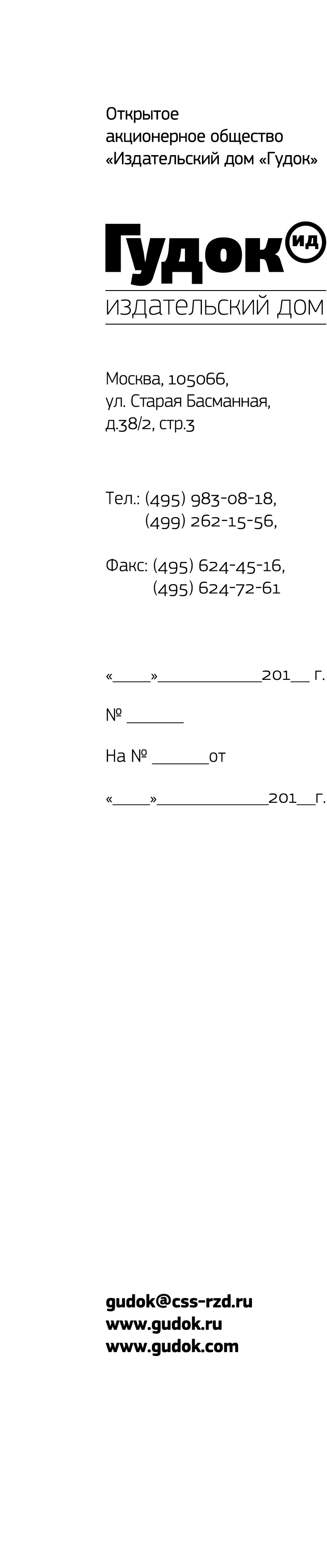 Особенности законодательного регулирования экспедиторской деятельности за рубежом. Возможно ли применение международной практики на российском рынке? Какие нюансы необходимо учесть, чтобы соблюсти требования российских налоговых и таможенных органов?Тарифы и ценообразование. Как избежать демпинга и «серых» схем при формировании цены на экспедиторские услуги. Качество предоставляемых услуг на экспедиторском и логистическом рынке. Какие меры принимаются компаниями для обеспечения безопасности доставки грузов? Взаимоотношения логистических и экспедиторских компаний с таможенными органами, перевозчиками, владельцами складов,  перевалочными предприятиями и другими участниками перевозочного процесса. Как оптимизировать процесс с точки зрения ускорения доставки грузов, выбора наиболее  удобного маршрута. Возможна ли унификация договорных отношений? К участию в «круглом столе» приглашаются руководители и сотрудники российских и зарубежных логистических и экспедиторских компаний, специалисты компаний-операторов железнодорожного подвижного состава, автомобильных перевозчиков, складов, перевалочных компаний и грузовладельцев, а также представители ОАО «РЖД», регулирующих органов и ведомств, Государственной Думы РФ, эксперты профильных профессиональных объединений и ассоциаций, корреспонденты федеральных и отраслевых СМИ. Приложение (на 1 листе):Список экспертов, которые планируют выступить на мероприятии и темы их выступлений. С уважением,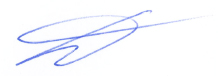 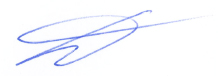 главный редактор									А.С. РетюнинИсполнитель: Кравчук Карина ВалерьевнаEmail: k.kravchuk@gudok.ru; 
Телефоны: +7 (495) 983-08-18, + 7 (499) 753-49-80, доб. 70-677, Моб.: +7 (964) 591-74-91Приложение к исх.: _______________________Перечень экспертов, которых планируется пригласить к участию в работе «круглого стола» на тему «Регулирование транспортно-экспедиционной деятельности. Вопросы, мнения, идеи»:Алисейчик Валерий Иванович, президент Ассоциации российских экспедиторов;Баскаков Петр Васильевич, генеральный директор ПАО «ТрансКонтейнер»; Беседин Иван Сергеевич, начальник департамента управления транспортно-логистическим бизнес-блоком ОАО «РЖД»;Бессонов Геннадий Иванович, генеральный секретарь координационного Совета по Транссибирским перевозкам;Брячак Михаил Васильевич, первый заместитель председателя Комитета Государственной Думы РФ по транспорту;Бынков Вадим Иванович, начальник Правового департамента, член правления ОАО «РЖД»;Голубчик Андрей Моисеевич, профессор кафедры технологии внешнеторговых сделок ВАВТ Минэкономразвития РФ;Гончаров Сергей Евгеньевич, заместитель генерального директора по техническому развитию – главный инженер, ОАО «ПГК»;Долматов Илья Алексеевич, директор Института проблем ценообразования и регулирования естественных монополий НИУ ВШЭ;Дунаев Олег Николаевич, председатель комитета по логистике Торгово-промышленной палаты РФ;Ефимов Виталий Борисович, президент Союза Транспортников России;Желаннов Сергей Валентинович, вице-президент Ассоциации российских экспедиторов;Зябкина Алена Александровна, президент Некоммерческого партнерства защиты интересов грузовладельцев в сфере железнодорожного транспорта;Иванов  Павел  Алексеевич, начальник Центральной дирекции управления движением – филиала ОАО «РЖД»;Кириллова Алевтина Григорьевна, начальник департамента реализации тарифной политики в области грузовых железнодорожных перевозок (ЦРТП);Кунаева Елена Акимовна, генеральный директор Центра фирменного транспортного обслуживания - филиала ОАО «РЖД»;Лисин Александр Александрович, исполнительный директор Русской интермодальной логистической ассоциации;Лукьянова Ольга Вениаминовна, председатель Некоммерческого партнерства операторов железнодорожного подвижного состава (НП ОЖдПС);Мандрон Ярослав Владимирович, директор департамента государственного регулирования тарифов, инфраструктурных реформ и энергоэффективности Минэкономразвития России;Матягин Владимир Васильевич, председатель Совета «Центра объединения грузоперевозчиков» НП «ГРУЗАВТОТРАНС»;Нарышкин Сергей Юрьевич, советник генерального директора – начальник управления по транспорту ПАО «Северсталь», председатель комитета по грузоперевозкам Совета потребителей услуг ОАО «РЖД»;Порядин Сергей Иванович, заместитель генерального директора по техническому развитию ОАО «ФГК»;Резер Семен Моисеевич, президент НП Гильдия Экспедиторов;Старовойтов Олег Игоревич, президент российского автотранспортного союза (РАС);Шиманский Александр Анатольевич, генеральный директор Московского представительства, Ассоциация морских торговых портов;Яковенко Наталия Юрьевна, заместитель начальника ФАС России.